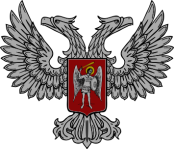 АДМИНИСТРАЦИЯ ГОРОДА ГОРЛОВКАРАСПОРЯЖЕНИЕ   главы администрации28  ноября  2017 г.		                                                № 1008-рг. ГорловкаОб утверждении перечня пунктовобогрева, организованных на баземедицинских учреждений городаГорловкаВ целях проведения мероприятий, связанных с минимизацией последствий непогоды в осенне-зимний период, и обеспечения необходимых условий для сохранения жизни и здоровья граждан города Горловка, руководствуясь пунктом 3.5 раздела 3, пунктом 4.1 раздела 4 Положения об администрации города Горловка, утвержденного распоряжением главы администрации города Горловка от                13 февраля 2015 года № 1-р1. Утвердить перечень пунктов обогрева, организованных на базе медицинских учреждений города Горловка (прилагается).2. Рекомендовать главному врачу обособленного структурного подразделения станции скорой медицинской помощи Республиканского центра экстренной медицинской помощи и медицины катастроф Министерства здравоохранения Донецкой Народной Республики Нусс Ф.О. организовать пункты обогрева при подстанциях скорой помощи.3. Рекомендовать главному врачу городского наркологического диспансера города Горловка Министерства здравоохранения Донецкой Народной Республики Прокоповичу Е.А. организовать пункт обогрева на территории учреждения.4.  Рекомендовать главному врачу городской психоневрологической больницы города Горловка Министерства здравоохранения Донецкой Народной Республики Сергуновой Т.В. организовать пункт обогрева на территории учреждения.5. Отделу здравоохранения администрации города Горловка (Таранов) довести настоящее распоряжение до сведения руководителей учреждений, на базе которых организованы пункты  обогрева.6. Руководителям учреждений, на базе которых организованы пункты  обогрева, обеспечить  работу пунктов при понижении температуры воздуха до -10° и ниже.7. Координацию работы по выполнению распоряжения возложить на отдел по вопросам гражданской обороны и чрезвычайных ситуаций администрации города Горловка (Матенчук), контроль - на первого заместителя главы администрации         Калиниченко П.В. И.о. главы администрациигорода Горловка                                                                                И.С. Приходько